Рабочая программа по Мировой художественной культуре для 10 классса составлена 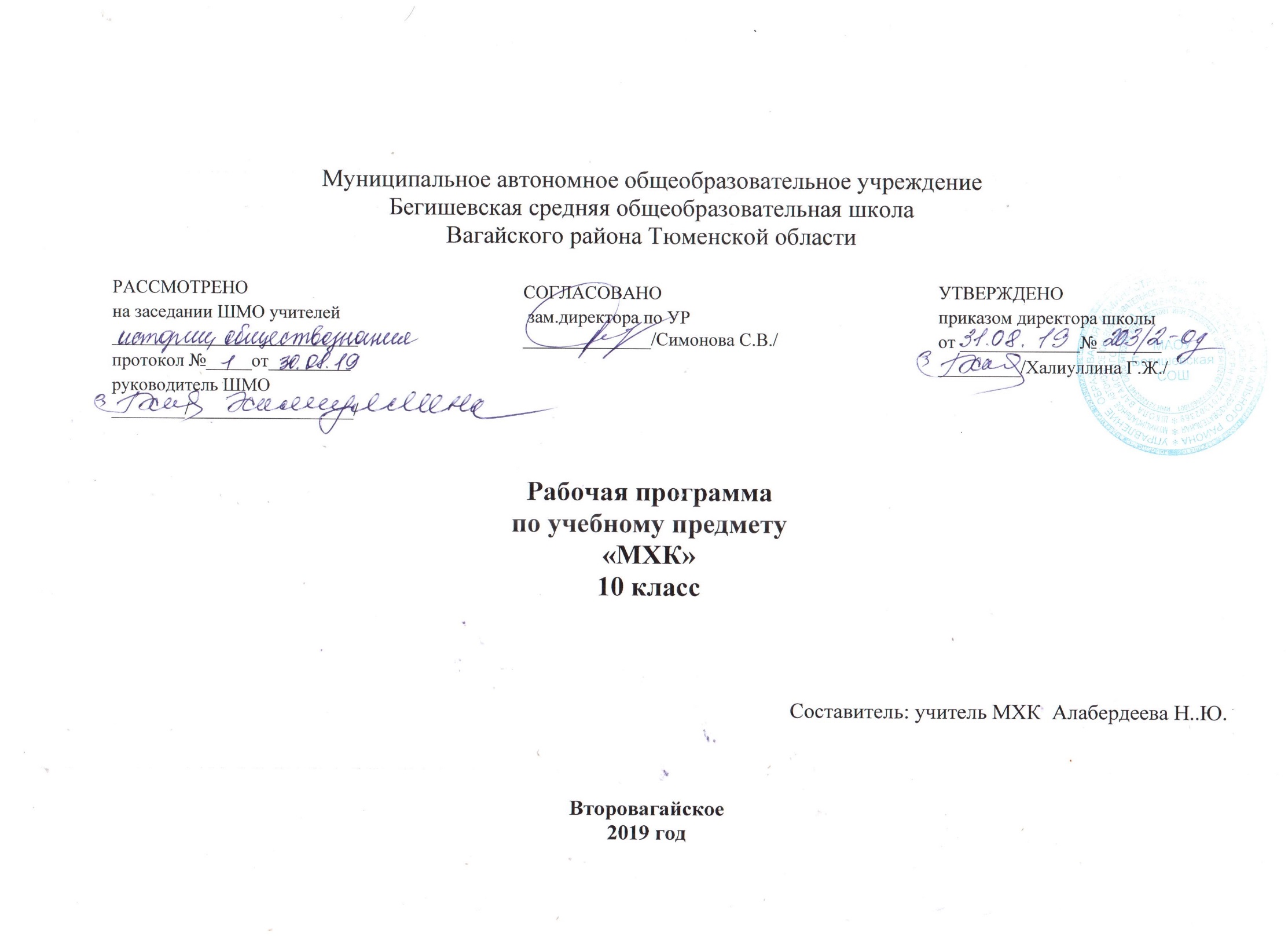 на основе* Федерального компонента государственного стандарта среднего общего образования на базовом уровне;* Примерной программы среднего общего образования на базовом уровне по искусству;*  Программы образовательных учреждений. Мировая художественная культура 10-11 класс (базовый уровень). Составитель Данилова Г.И..- М.: Дрофа, 2013.* Федерального закона «Об образовании в Российской Федерации» от 29.12 2012года №273-ФЗ; http://www.rg.ru/2012/12/30/obrazovanie-dok.html* Учебного плана МАОУ Бегишевская  СОШ на 2019-2020 учебный год.Реализуемый учебный план составлен в целях реализации Закона «Об образовании в Российской Федерации», в соответствии с Федеральным государственным образовательным стандартом основного общего образования.Срок реализации Программы – 2 года..Учитывая особенности контингента учащихся, разный уровень овладения ими программой и условия обучения (малую наполняемость класса), целесообразно:- использовать как основные групповую, индивидуальную и индивидуализированную формы организации учебной деятельности на уроке;- использовать словесные (для аудиалов), демонстрационные (для визуалов) и практические (для кинестетиков) источники знаний и методы работы;- использовать как репродуктивные, так и продуктивные методы работы с учетом индивидуальных особенностей каждого учащегося.Кроме того, все учащиеся участвуют во внеурочной работе по предмету: олимпиадах, конкурсах, проектной деятельности, школьных мероприятиях, праздниках и т.п. Учащимся, предоставляется возможность участия онлайн-олимпиаде «Фоксфорд». ОБЩАЯ ХАРАКТЕРИСТИКА УЧЕБНОГО ПРЕДМЕТАКурс мировой художественной культуры систематизирует знания о культуре и искусстве, полученные в образовательном учреждении, реализующего программы начального и основного общего образования на уроках изобразительного искусства, музыки, литературы и истории, формирует целостное представление о мировой художественной культуре, логике еѐ развития в исторической перспективе, о еѐ месте в жизни общества и каждого человека. Изучение мировой художественной культуры развивает толерантное отношение к миру как единству многообразия, а восприятие собственной национальной культуры сквозь призму культуры мировой позволяет более качественно оценить еѐ потенциал, уникальность и значимость. Проблемное поле отечественной и мировой художественной культуры как обобщённого опыта всего человечества предоставляет учащимся неисчерпаемый «строительный материал» для самоидентификации и выстраивания собственного вектора развития, а также для более чёткого осознания своей национальной и культурной принадлежности. Развивающий потенциал курса мировой художественной культуры напрямую связан с мировоззренческим характером самого предмета, на материале которого моделируются разные исторические и региональные системы мировосприятия, запечатлённые в ярких образах. Принимая во внимание специфику предмета, его непосредственный выход на творческую составляющую человеческой деятельности, в программе упор сделан на деятельные формы обучения, в частности на развитие восприятия (функцию – активный зритель/слушатель) и интерпретаторских способностей (функцию - исполнитель) учащихся на основе актуализации их личного эмоционального, эстетического и социокультурного опыта и усвоения ими элементарных приёмов анализа произведений искусства. В содержательном плане программа следует логике исторической линейности (от культуры первобытного мира до культуры ХХ века). В целях оптимизации нагрузки программа строится на принципах выделения культурных доминант эпохи, стиля, национальной школы. На примере одного - двух произведений или комплексов показаны характерные черты целых эпох и культурных ареалов. Отечественная (русская) культура рассматривается в неразрывной связи с культурой мировой, что даёт возможность по достоинству оценить еѐ масштаб и общекультурную значимость. В курс 10 класса входят темы: «Художественная культура древнейших цивилизаций», «Художественная культура античности», «Художественная культура средневековья», «Средневековая культура Востока», «Художествення культура возрождения». Цели и задачи курса:Изучение мировой художественной культуры на ступени среднего (полного) общего образования на базовом уровне направлено на достижение следующих целей: развитие чувств, эмоций, образно-ассоциативного мышления и художественно- творческих способностей; воспитание художественно-эстетического вкуса; потребности в освоении ценностей мировой культуры; освоение знаний о стилях и направлениях в мировой художественной культуре, их характерных особенностях; о вершинах художественного творчества в отечественной и зарубежной культуре; овладение умением анализировать произведения искусства, оценивать их художественные особенности, высказывать о них собственное суждение; использование приобретенных знаний и умений для расширения кругозора, осознанного формирования собственной культурной средыизучение шедевров мирового искусства, созданных в различные художественно-исторические эпохи, постижение характерных особенностей мировоззрения и стиля выдающихся художников – творцов; формирование и развитие понятий о художественно – исторической эпохе, стиле и направлении, понимание важнейших закономерностей их смены и развития в исторической, человеческой цивилизации; осознание роли и места Человека в художественной культуре на протяжении еѐ исторического развития, отражение вечных поисков эстетического идеала в лучших произведениях мирового искусства; постижение системы знаний о единстве, многообразии и национальной самобытности культур различных народов мира; освоение различных этапов развития отечественной (русской и национальной) художественной культуры как уникального и самобытного явления, имеющего непреходящее мировое значение; знакомство с классификацией искусств, постижение общих закономерностей создания художественного образа во всех его видах; интерпретация видов искусства с учетом особенностей их художественного языка, создание целостной картины их взаимодействия. Программа предусматривает изучение МХК на основе единых подходов, исторически сложившихся и выработанных в системе школьного образования и воспитания. Принцип непрерывности и преемственности предполагает изучение МХК на протяжении всех лет обучения в школе. Принцип интеграции. Курс МХК интегративен по свое сути, так как рассматривается в общей системе предметов гуманитарно-эстетического цикла: литературы, музыки, изобразительного искусства, истории, обществознания. Программа раскрывает родство различных видов искусства, объединенных ключевым понятием художественного образа, в ней особо почеркнуты практическая направленность предмета МХК, прослеживается его связь с реальной жизнью. Принцип вариативности. Изучение МХК – процесс исключительно избирательный. Он предусматривает возможность реализации на основе различных методических подходов, с учѐтом конкретных задач и профильной направленности класса. Вот почему в программе предусмотрено неотъемлемое право учителя вносить изменения в распределение часов на изучение отдельных тем (сокращать или увеличивать их количество), выделять крупные тематические блоки, намечать последовательность их изучения. Вместе с тем любой выбор и методическое решение, сделанное учителем, должно соотноситься с образовательным эффектом, не разрушать логики и общей образовательной концепции программы. Максимальный объѐм тематических разворотов (особенно в старших классах) обусловлен не только увеличением количества часов, но и возможностью выбора. Принцип дифференциации и индивидуализации. Процесс постижения искусства – процесс глубоко личностный и индивидуальный. Он позволяет на протяжении всего учебного времени направлять и развивать творческие способности ученика в соответствии с общим и художественным уровнем его развития, личным интересам и вкусам. Возможность выбора в основной и профильной школе – залог успешного развития творческих способностей школьников.МЕСТО КУРСА В УЧЕБНОМ ПЛАНЕРабочая программа разработана в соответствии с программой для общеобразовательных учреждений и на основе авторской программы по мировой художественной культуре: «Программы для общеобразовательных учреждений. МХК 5 – 11 класс»/ составитель Г.И. Данилова. – 6-е изд., стереотипное – М.: Дрофа, 2010 г.  Федеральный базисный учебный план для образовательных учреждений Российской Федерации отводит 68 часов на изучение учебного предмета «Мировая художественная культура» на уровне среднего общего образования. В 10 классе - 34 часа, в 11 классе - 34 часа.        Обучение ведется по учебникам:        1      Данилова, Г.И. Мировая художественная культура. От истоков до 17 века. 10 класс: учебник для общеобразовательных учреждений / Г.И. Данилова. – 9-е изд., стереотип. – М.: Дрофа, 2014 г.Данилова, Г.И. Мировая художественная культура: от 17 века до современности. 11 класс: учебник для общеобразовательных учреждений / Г.И. Данилова. – 7-е изд., стереотип. – М.: Дрофа, 2012 г.ТРЕБОВАНИЯ К УРОВНЮ ПОДГОТОВКИТребования к результатам освоения основных образовательных программ структурируются по ключевым задачам общего образования, отражающим индивидуальные, общественные и государственные потребности, и включают в себя предметные, метапредметные и личные результаты.Личностные результаты:обогащение духовного мира на основе присвоения художественного опыта человечества;обобщенное представление об эстетических идеалах, художественных ценностях произведений разных видов искусства;инициативность и самостоятельность в решении разноуровневых учебно-творческих задач; наличие предпочтений, художественно-эстетического вкуса, эмпатии, эмоциональной отзывчивости и заинтересованного отношения к искусству;умение рассуждать, выдвигать предположения, обосновывать собственную точку зрения о художественных явлениях социума;соответствующий возрасту уровень культуры восприятия искусства во всем разнообразии его видов, основных форм и жанров; сформированные навыки проектирования индивидуальной и коллективной художественно- творческой деятельности; контроль собственных учебных действий и самостоятельность В постановке творческих задач; активность по отношению к личностным достижениям в области разных видов искусства; участие в учебном сотрудничестве и творческой деятельности на основе уважения к художественным интересам сверстников. Метапредметные результаты: понимание роли искусства в становлении духовного мира человека, культурно-историческом развитии современного социума; общее представление об этической составляющей искусства (добро, зло, справедливость, долг и т. д.); развитие устойчивой потребности в общении с миром искусства в собственной внеурочной и внешкольной деятельности; самостоятельность при организации содержательного и увлекательного культурного досуга; соответствующий возрасту уровень духовной культуры и уравновешенность эмоционально- волевой сферы; оригинальный, творческий подход к решению различных учебных и реальных, жизненных проблем; расширение сферы познавательных интересов, гармоничное интеллектуально-творческое развитие; усвоение культурных традиций, нравственных эталонов и норм социального поведения;эстетическое отношение к окружающему миру (преобразование действительности, привнесение красоты В человеческие отношения и др.). Предметные результаты: постижение духовного наследия человечества на основе эмоционального переживания в результате изучения мировой художественной культуры ученик получит возможность: Знать / понимать: основные виды и жанры искусства; изученные направления и стили мировой художественной культуры; шедевры мировой художественной культуры; особенности языка различных видов искусства; характерные особенности и основные этапы развития культурно-исторических эпох, стилей и направлений мировой художественной культуры; шедевры мировой художественной культуры, подлежащие обязательному изучению;основные факты жизненного и творческого пути выдающихся деятелей мировой художественной культуры; основные средства выразительности разных видов искусства; Уметь: узнавать изученные произведения и соотносить их с определенной эпохой, стилем, направлением. устанавливать стилевые и сюжетные связи между произведениями разных видов искусства; пользоваться различными источниками информации о мировой художественной культуре;выполнять учебные и творческие задания (доклады, сообщения); сравнивать художественные стили и соотносить конкретное произведение искусства с определенной культурно-исторической эпохой, стилем, направлением, национальной школой, автором; устанавливать ассоциативные связи между произведениями разных видов искусства;пользоваться основной искусствоведческой терминологией при анализе художественного произведения; осуществлять поиск информации в области искусства из различных источников (словари, справочники, энциклопедии, книги по истории искусств, монографии, ресурсы Интернета и др.); Использовать приобретенные знания в практической деятельности и повседневной жизни для: выбора путей своего культурного развития; организации личного и коллективного досуга; выражения собственного суждения о произведениях классики и современного искусства;самостоятельного художественного творчества; выполнять учебные и творческие работы в различных видах художественной деятельности; использовать выразительные возможности разных видов искусства в самостоятельном творчестве; участвовать в создании художественно насыщенной среды школы и в проектной межпредметной деятельности; проводить самостоятельную исследовательскую работу (готовить рефераты, доклады, сообщения); участвовать в научно-практических семинарах, диспутах и конкурсах.                                                                                                .Формы и средства контроля	Предметом педагогического контроля является оценка результатов организованного в нем педагогического процесса. Основным предметом оценки результатов художественного образования являются знания, результатом обучения – умения, навыки и результатом воспитания – мировоззренческие установки, интересы, мотивы и потребности личности. Аттестация обучающихся по форме устная.- Проверочных контролирующих уроков в 10-  кл. -2,Содержание тем учебного материала в 10 классеТЕМАТИЧЕСКОЕ ПЛАНИРОВАНИЕ№ п.пТемаЧасыПовторительно-обобщающие и проверочные работыЧасы1Тема 1. ХУДОЖЕСТВЕННАЯ КУЛЬТУРА ДРЕВНЕЙШИХ ЦИВИЛИЗАЦИЙ72Тема 2. ХУДОЖЕСТВЕННАЯ КУЛЬТУРА АНТИЧНОСТИ63Тема 3. ХУДОЖЕСТВЕННАЯ КУЛЬТУРА СРЕДНЕВЕКОВЬЯ74Тема 4. СРЕДНЕВЕКОВАЯ КУЛЬТУРА ВОСТОКА45Тема 5. ХУДОЖЕСТВЕННАЯ КУЛЬТУРА ВОЗРОЖДЕНИЯ9Контрольное тестированиеПовторительно-обобщающий урок:МХК от истоков до 17 века.1Итого 34№Тема урокаКол-во часов1Понятие художественной культуры12Искусство первобытного человека. Первые художники Земли.13Древнейшие сооружения человека.14Художественная культура Древней Азии15Художественная культура Древнего Египта16Изобразительное искусство и музыка Древнего Египта17Художественная культура Мезоамерики18Обобщающий урок по теме «Художественная культура первобытного общества»19Работа над ошибками. Эгейское искусство110Художественная культура Древней Греции111Изобразительное искусство Древней Греции112Художественная культура Древнего Рима113Изобразительное искусство Древнего Рима114Обобщающий урок по теме «Художественная культура Античности»115Работа над ошибками. Мир Византийской культуры116Архитектура западноевропейского Средневековья117Изобразительное искусство Средних веков. Театр и музыка118Художественная культура Киевской Руси119Развитие русского регионального искусства120Искусство единого Российского государства. Театр и музыка121Искусство единого Российского государства. Театр и музыка122Художественная культура Индии123Художественная культура Китая124Искусство страны восходящего солнца125Художественная культура исламских стран126Обобщающий урок по теме «Художественная культура Средних веков»127Работа над ошибками. Живопись Проторенессанса и раннего Возрождения128Архитектура итальянского Возрождения129-30Титаны высокого Возрождения231Мастера венецианской живописи132Искусство Северного Возрождения133Обобщающий урок по теме «Художественная культура Возрождения»134Художественная культура первобытности до XVIIвека1Итого: 34 часа